
CPMGFICHE INDIVIDUELLE - SECTION ACTIVEFICHE INDIVIDUELLE - SECTION ACTIVEFICHE INDIVIDUELLE - SECTION ACTIVEFICHE INDIVIDUELLE - SECTION ACTIVEFICHE INDIVIDUELLE - SECTION ACTIVEFICHE INDIVIDUELLE - SECTION ACTIVEFICHE INDIVIDUELLE - SECTION ACTIVEFICHE INDIVIDUELLE - SECTION ACTIVEFICHE INDIVIDUELLE - SECTION ACTIVEFICHE INDIVIDUELLE - SECTION ACTIVEFICHE INDIVIDUELLE - SECTION ACTIVEFICHE INDIVIDUELLE - SECTION ACTIVEFICHE INDIVIDUELLE - SECTION ACTIVEFICHE INDIVIDUELLE - SECTION ACTIVEFICHE INDIVIDUELLE - SECTION ACTIVEFICHE INDIVIDUELLE - SECTION ACTIVEFICHE INDIVIDUELLE - SECTION ACTIVEFICHE INDIVIDUELLE - SECTION ACTIVEFICHE INDIVIDUELLE - SECTION ACTIVEFICHE INDIVIDUELLE - SECTION ACTIVEFICHE INDIVIDUELLE - SECTION ACTIVEFICHE INDIVIDUELLE - SECTION ACTIVEFICHE INDIVIDUELLE - SECTION ACTIVEFICHE INDIVIDUELLE - SECTION ACTIVEFICHE INDIVIDUELLE - SECTION ACTIVEFICHE INDIVIDUELLE - SECTION ACTIVEFICHE INDIVIDUELLE - SECTION ACTIVEFICHE INDIVIDUELLE - SECTION ACTIVEFICHE INDIVIDUELLE - SECTION ACTIVEFICHE INDIVIDUELLE - SECTION ACTIVEFICHE INDIVIDUELLE - SECTION ACTIVEFICHE INDIVIDUELLE - SECTION ACTIVEFICHE INDIVIDUELLE - SECTION ACTIVENOMNOMNOMNOMNOMNOMNOMNOMNOMNOMPRENOMPRENOMPRENOMPRENOMPRENOMPRENOMPRENOMPRENOMPRENOMPRENOMPRENOMPRENOMPRENOMPRENOMPRENOMPRENOMPRENOMDATE DE NAISSANCEDATE DE NAISSANCEDATE DE NAISSANCEDATE DE NAISSANCEDATE DE NAISSANCEDATE DE NAISSANCEADRESSEADRESSEADRESSEADRESSEADRESSEADRESSEADRESSEADRESSEADRESSEADRESSEADRESSEADRESSEADRESSEADRESSEADRESSEADRESSEADRESSEADRESSEADRESSEADRESSEADRESSEADRESSEEMAILEMAILEMAILEMAILEMAILEMAILEMAILEMAILEMAILEMAILEMAILTOTEMTOTEMTOTEMTOTEMTOTEMTOTEMTOTEMTOTEMTOTEMTOTEMTOTEMQUALIFICATIFQUALIFICATIFQUALIFICATIFQUALIFICATIFQUALIFICATIFQUALIFICATIFQUALIFICATIFQUALIFICATIFQUALIFICATIFQUALIFICATIFQUALIFICATIFQUALIFICATIFQUALIFICATIFQUALIFICATIFQUALIFICATIFQUALIFICATIFANNEEANNEEANNEEANNEEANNEEANNEEGSMGSMGSMGSMGSMGSMGSMTELEPHONETELEPHONETELEPHONETELEPHONETELEPHONETELEPHONETELEPHONETELEPHONETELEPHONETELEPHONETELEPHONETELEPHONETELEPHONEEntrée au scoutisme le :Entrée au scoutisme le :Entrée au scoutisme le :Entrée au scoutisme le :Entrée au scoutisme le :Entrée au scoutisme le :Entrée au scoutisme le :àDESCRIPTION DU CIRCUIT PARCOURU DANS LE SCOUTISME E.B.A.DESCRIPTION DU CIRCUIT PARCOURU DANS LE SCOUTISME E.B.A.DESCRIPTION DU CIRCUIT PARCOURU DANS LE SCOUTISME E.B.A.DESCRIPTION DU CIRCUIT PARCOURU DANS LE SCOUTISME E.B.A.DESCRIPTION DU CIRCUIT PARCOURU DANS LE SCOUTISME E.B.A.DESCRIPTION DU CIRCUIT PARCOURU DANS LE SCOUTISME E.B.A.DESCRIPTION DU CIRCUIT PARCOURU DANS LE SCOUTISME E.B.A.DESCRIPTION DU CIRCUIT PARCOURU DANS LE SCOUTISME E.B.A.DESCRIPTION DU CIRCUIT PARCOURU DANS LE SCOUTISME E.B.A.DESCRIPTION DU CIRCUIT PARCOURU DANS LE SCOUTISME E.B.A.DESCRIPTION DU CIRCUIT PARCOURU DANS LE SCOUTISME E.B.A.DESCRIPTION DU CIRCUIT PARCOURU DANS LE SCOUTISME E.B.A.DESCRIPTION DU CIRCUIT PARCOURU DANS LE SCOUTISME E.B.A.DESCRIPTION DU CIRCUIT PARCOURU DANS LE SCOUTISME E.B.A.DESCRIPTION DU CIRCUIT PARCOURU DANS LE SCOUTISME E.B.A.DESCRIPTION DU CIRCUIT PARCOURU DANS LE SCOUTISME E.B.A.DESCRIPTION DU CIRCUIT PARCOURU DANS LE SCOUTISME E.B.A.DESCRIPTION DU CIRCUIT PARCOURU DANS LE SCOUTISME E.B.A.DESCRIPTION DU CIRCUIT PARCOURU DANS LE SCOUTISME E.B.A.DESCRIPTION DU CIRCUIT PARCOURU DANS LE SCOUTISME E.B.A.DESCRIPTION DU CIRCUIT PARCOURU DANS LE SCOUTISME E.B.A.DESCRIPTION DU CIRCUIT PARCOURU DANS LE SCOUTISME E.B.A.DESCRIPTION DU CIRCUIT PARCOURU DANS LE SCOUTISME E.B.A.DESCRIPTION DU CIRCUIT PARCOURU DANS LE SCOUTISME E.B.A.DESCRIPTION DU CIRCUIT PARCOURU DANS LE SCOUTISME E.B.A.DESCRIPTION DU CIRCUIT PARCOURU DANS LE SCOUTISME E.B.A.DESCRIPTION DU CIRCUIT PARCOURU DANS LE SCOUTISME E.B.A.DESCRIPTION DU CIRCUIT PARCOURU DANS LE SCOUTISME E.B.A.DESCRIPTION DU CIRCUIT PARCOURU DANS LE SCOUTISME E.B.A.DESCRIPTION DU CIRCUIT PARCOURU DANS LE SCOUTISME E.B.A.DESCRIPTION DU CIRCUIT PARCOURU DANS LE SCOUTISME E.B.A.DESCRIPTION DU CIRCUIT PARCOURU DANS LE SCOUTISME E.B.A.DESCRIPTION DU CIRCUIT PARCOURU DANS LE SCOUTISME E.B.A.PROMESSEPROMESSEPROMESSELIEULIEULIEUANNEEANNEEANNEEANNEEANNEEENTREE AU GROUPE E.B.A. LEENTREE AU GROUPE E.B.A. LEENTREE AU GROUPE E.B.A. LEENTREE AU GROUPE E.B.A. LEENTREE AU GROUPE E.B.A. LEENTREE AU GROUPE E.B.A. LEENTREE AU GROUPE E.B.A. LEENTREE AU GROUPE E.B.A. LEENTREE AU GROUPE E.B.A. LESECTIONSECTIONSECTIONSECTIONSECTIONSECTIONS/SizenierS/SizenierS/SizenierS/SizenierS/SizenierSizenierSizenierSizenierSizenierSizenierà la meute deà la meute deà la meute deà la meute deà la meute deà la meute dePassage meute - troupe le Passage meute - troupe le Passage meute - troupe le Passage meute - troupe le Passage meute - troupe le Passage meute - troupe le Passage meute - troupe le Passage meute - troupe le Passage meute - troupe le Passage meute - troupe le Passage meute - troupe le Passage meute - troupe le Passage meute - troupe le LieuLieuLieuLieuLieuLieuLieuS.P. (S.B.)S.P. (S.B.)S.P. (S.B.)S.P. (S.B.)S.P. (S.B.)C.P. (R.B.)C.P. (R.B.)C.P. (R.B.)C.P. (R.B.)C.P. (R.B.)à la troupe deà la troupe deà la troupe deà la troupe deà la troupe deà la troupe deClanClanClanClanClanOui - nonOui - nonOui - nonOui - nonOui - nonOui - nonOui - nonOui - nonAnnée :Année :Année :Année :Année :au clan de :au clan de :au clan de :au clan de :au clan de :au clan de :A.C.Meute :A.C.Meute :A.C.Meute :A.C.Meute :A.C.Meute :C.M :C.M :C.M :C.M :C.M :à la meute de :à la meute de :à la meute de :à la meute de :à la meute de :à la meute de :A.C.Tribu :A.C.Tribu :A.C.Tribu :A.C.Tribu :A.C.Tribu :C.Tri. :C.Tri. :C.Tri. :C.Tri. :C.Tri. :à la tribu de :à la tribu de :à la tribu de :à la tribu de :à la tribu de :à la tribu de :A.C.Troupe :A.C.Troupe :A.C.Troupe :A.C.Troupe :A.C.Troupe :C.T :C.T :C.T :C.T :C.T :à la troupe de:à la troupe de:à la troupe de:à la troupe de:à la troupe de:à la troupe de:A.C.T-Scouts Marins:A.C.T-Scouts Marins:A.C.T-Scouts Marins:A.C.T-Scouts Marins:A.C.T-Scouts Marins:C.T-SM:C.T-SM:C.T-SM:C.T-SM:C.T-SM:à la troupe de:à la troupe de:à la troupe de:à la troupe de:à la troupe de:à la troupe de:A.C.T-Guides :A.C.T-Guides :A.C.T-Guides :A.C.T-Guides :A.C.T-Guides :C.T-G :C.T-G :C.T-G :C.T-G :C.T-G :à la troupe de:à la troupe de:à la troupe de:à la troupe de:à la troupe de:à la troupe de:A.C.Clan:A.C.Clan:A.C.Clan:A.C.Clan:A.C.Clan:C.Cl.:C.Cl.:C.Cl.:C.Cl.:C.Cl.:au clan de :au clan de :au clan de :au clan de :au clan de :au clan de :A.C.Cl.Ainées:A.C.Cl.Ainées:A.C.Cl.Ainées:A.C.Cl.Ainées:A.C.Cl.Ainées:C.Cl.Ai:C.Cl.Ai:C.Cl.Ai:C.Cl.Ai:C.Cl.Ai:au clan de :au clan de :au clan de :au clan de :au clan de :au clan de :C.Ua:C.Ua:C.Ua:C.Ua:C.Ua:C.U:C.U:C.U:C.U:C.U:à laà laà laà laème UnitéC.T.R.Lx:C.T.R.Lx:C.T.R.Lx:C.T.R.Lx:C.T.R.Lx:C.T.R.Lx:C.T.R.Lx:C.T.R.Lx:C.T.R.S:C.T.R.S:C.T.R.S:C.T.R.S:C.T.R.S:C.T.R.S:C.T.R.S:C.T.R.S:C.T.R.S:C.R:C.R:C.R:C.R:C.R:C.R:C.R:C.R:C.G.C.G.C.G.C.G.C.G.C.G.C.G.C.G.C.G.Amicaliste : (voir annexe)Amicaliste : (voir annexe)Amicaliste : (voir annexe)Amicaliste : (voir annexe)Amicaliste : (voir annexe)Amicaliste : (voir annexe)Amicaliste : (voir annexe)Amicaliste : (voir annexe)Mbre. du Conseil DirecteurMbre. du Conseil DirecteurMbre. du Conseil DirecteurMbre. du Conseil DirecteurMbre. du Conseil DirecteurMbre. du Conseil DirecteurMbre. du Conseil DirecteurMbre. du Conseil DirecteurMbre. du Conseil DirecteurMédaillé Pélican :Médaillé Pélican :Médaillé Pélican :Médaillé Pélican :Oui - nonOui - nonOui - nonOui - nonOui - nonOui - nonOui - nonOui - nonLieuLieuLieuLieuLieuLieuLieuAnnéeAnnéeAnnéeAnnéeAnnéeAnnéeAnnéeDistinctions :Distinctions :Distinctions :Distinctions :Distinctions :Distinctions :Distinctions :Distinctions :Participé aux camps de :Participé aux camps de :Participé aux camps de :Participé aux camps de :Participé aux camps de :Participé aux camps de :Participé aux camps de :Participé aux camps de :Participé aux camps de :Participé aux camps de :Participé aux camps de :Année :Année :Année :Divers :Divers :Divers :Divers :Divers :Divers :Divers :Divers :Divers :Divers :Divers :Divers :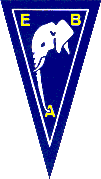 N.B. : Noter l’année si possibleCPMGN.B. : Noter l’année si possibleCPMGN.B. : Noter l’année si possibleCPMGN.B. : Noter l’année si possibleCPMGN.B. : Noter l’année si possibleCPMGN.B. : Noter l’année si possibleCPMGN.B. : Noter l’année si possibleCPMGN.B. : Noter l’année si possibleCPMGN.B. : Noter l’année si possibleCPMGN.B. : Noter l’année si possibleCPMGN.B. : Noter l’année si possibleCPMGN.B. : Noter l’année si possibleCPMGN.B. : Noter l’année si possibleCPMGN.B. : Noter l’année si possibleCPMGN.B. : Noter l’année si possibleCPMGN.B. : Noter l’année si possibleCPMGN.B. : Noter l’année si possibleCPMGN.B. : Noter l’année si possibleCPMGN.B. : Noter l’année si possibleCPMGN.B. : Noter l’année si possibleCPMGN.B. : Noter l’année si possibleCPMGN.B. : Noter l’année si possibleCPMGN.B. : Noter l’année si possibleCPMGN.B. : Noter l’année si possibleCPMGN.B. : Noter l’année si possibleCPMGN.B. : Noter l’année si possibleCPMGN.B. : Noter l’année si possibleCPMGN.B. : Noter l’année si possibleCPMGN.B. : Noter l’année si possibleCPMGN.B. : Noter l’année si possibleCPMGN.B. : Noter l’année si possibleCPMGN.B. : Noter l’année si possibleCPMGN.B. : Noter l’année si possibleCPMGN.B. : Noter l’année si possibleCPMGN.B. : Noter l’année si possibleCPMGN.B. : Noter l’année si possibleCPMG